	UNJÁRGGA OAHPPOGÁLDU/ NESSEBY OPPVEKSTSENTER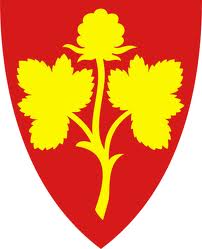 Dálveluodda 89840 VarangerbotnVEDTEKTER FORBARNEHAGEN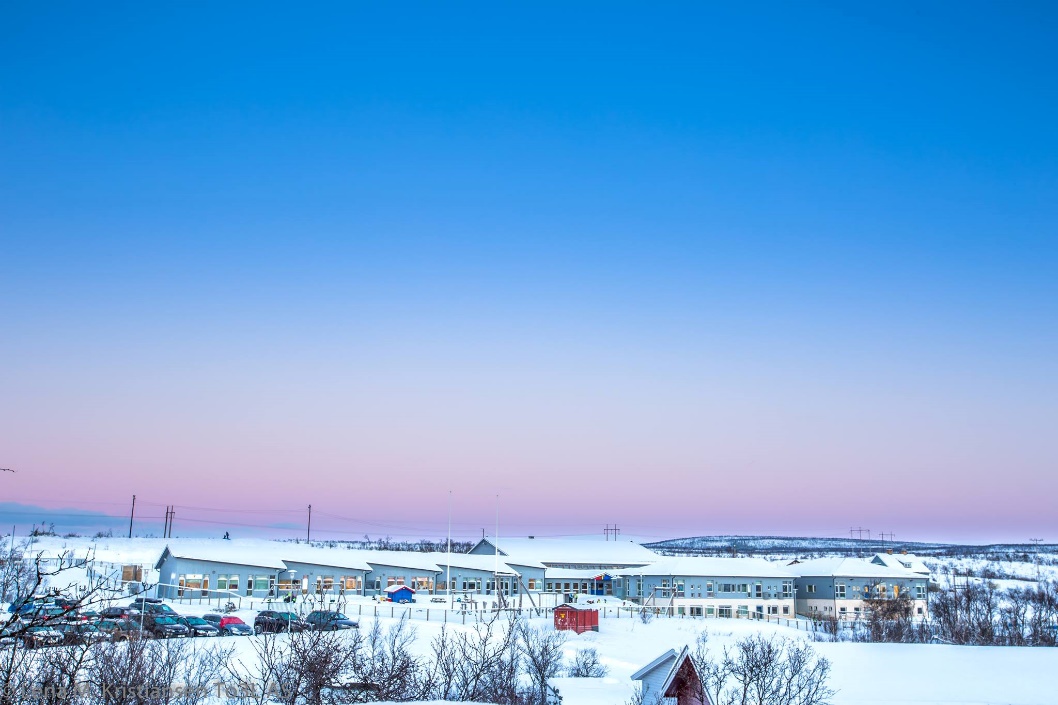 1 FormålDen kommunale barnehagen i Unjárgga gielda / Nesseby kommune er en samisk barnehage, og målsettingen er å styrke samisk språk og kultur.Barnehagen gir tilbud om samisk- og norskspråklige avdelinger.Barnehagen skal drives i samsvar med "Lov om barnehager", og de til enhver tid fastsatteforskrifter og retningslinjer, kommunale vedtak og planer for barnehagen.
2 EierforholdUnjárgga gielda / Nesseby kommune står som eier og er ansvarlig for driften av den kommunale barnehagen. Kommunen fører tilsyn med barnehagen etter barnehagelovens § 10.
3 Styringsverket i barnehagenForeldrerådForeldrerådet består av alle foreldre/foresatte til barn i barnehagen. Foreldrerådet skal fremmefellesinteressene til foreldrene og skal bidra til at samarbeidet mellom barnehagen og foreldregruppen skaper et godt barnehagemiljø.Møtefrekvens og avstemningDet skal avholdes minst to foreldrerådsmøter årlig; et i høstsemesteret og et i vårsemesteret. Ved avstemning i foreldrerådet gis det en stemme for hvert barn.SamarbeidsutvalgNesseby oppvekstsenter har et felles samarbeidsutvalg jfr. barnehageloven § 5.Samarbeidsutvalget består av:- 2 representanter for elevene- 1 representant for undervisningspersonalet- 1 representant for ansatte barnehagen- 1 representant for andre ansatte i oppvekstsenteret- 2 representanter fra FAU – skole- 2 representanter fra FAU – barnehage- 2 kommunalt valgte representanterAlle representanter skal ha personlig vararepresentantSamisk- og norskspråklig avdelinger skal velge en representant hver til SU.
4 OpptaksmyndighetHovedopptaket skjer administrativt hver vår. Årlig søknadsfrist 01.04.
5 OpptakskriterierSøknad om plass leveres på eget skjema (nesseby.kommune.no). Barnehagen tilbyr hele og deltidsplasser i hele dager.Utenom hovedopptak er det fortløpende opptak dersom det er ledig plass.Ved opptak i samisk språklig avdeling samarbeider barnehagen og foreldre om å utarbeide en avtale for barnets språklige utvikling.6 AkuttplasserBarnevernet kan i akuttsituasjoner disponere ekstra plasser i barnehagen.7 OpptaksperiodeVed barnehagens hovedopptak tildeles barnehageplass fra barnehageårets start.Barnehageåret strekker seg fra ca 20.august til 19. august året etter.8 Oppsigelse av barnehageplassGjensidig oppsigelsestid for barnehageplass er 1 måned.Manglende betaling vil føre til oppsigelse av plassen fra kommunens side. Foreldre kan inngå betalingsavtale for å hindre oppsigelse. Dersom barnehageplassen ikke blir benyttet i en periode på 1 mnd uten at det foreligger permisjonssøknad, kan det føre til oppsigelse av plassen fra kommunens side. Før tap av barnehageplass, skal barnets behov gis en faglig vurdering.9 ForeldrebetalingForeldrebetalingen fastsettes av kommunestyret. I tillegg kommer kostpenger.Betalingen skjer forskuddsvis til kommunekassereren innen 20. i hver måned i 11 måneder per år. Juli er betalingsfri måned. Ved fravær påløper krav om betaling, med mindre det er innvilget permisjon.Foreldre som sier opp plassen etter 01.05. må betale for plassen ut barnehageåret.Ligningsattest sendes innen 01.06. hvert år. Dersom attest ikke foreligger, blir foreldrebetaling regnet etter høyeste sats.10 PermisjonDet kan gis permisjon fra fast plass i minimum seks måneder. Skriftlig søknad sendes til Unjárgga oahppogáldu/ Nesseby oppvekstsenter minimum 1 måned før permisjonstiden inntreffer. Dersom barnehageplassen ikke blir benyttet i en periode på 1 måned, uten at det foreligger permisjonssøknad eller annen gyldig grunn, kan det føre til oppsigelse av plassen fra kommunens side.11 FerieBarn i barnehagen skal ha minst fire ukers ferie pr. år derav tre uker sammenhengende,mellom 1. juni og 20. august. Foreldrene skal innen 30.04. gi melding om når barna skal ha ferie. Fravær som ikke blir meldt inn som ferie, vil ikke bli regnet som ferie. Det kan gjøres unntak fra bestemmelsene om ferie når særlige grunner taler for det. Søknad om unntak sendes styreren i barnehagen.I tillegg til ferie kommer offisielle helligdager.Barnehagen er stengt 5 dager pr år til planlegging og kurs for de ansatte.Barnehage- og SFO samordnes i sommerferien.12 ÅpningstidBarnehagen har åpningstid fra kl 07.00 til kl 16.30. Åpningstiden kan endres dersom behovet endrer seg, men vil ikke bli ytterligere utvidet. 13 KlageAvgjørelse om opptak er enkeltvedtak etter forvaltningsloven og kan påklages av søker. Klagen må være fremmet innen tre uker etter at opptaket er kjent for søker.14 VedtektsendringVedtektsendringer foretas av kommunestyret.15 Intern-kontrollsystemBarnehagen følger regelverket for internkontroll. Barnehagen har sjekklister og egne rutiner for å følge opp bestemmelsen for internkontroll.16 PolitiattestAlle ansatte, vikarer og øvrig personale i barnehagen må legge fram godkjent politiattest.17 Taushetsplikt/opplysningspliktAnsatte i barnehagen har taushetsplikt etter reglene i forvaltningslovens § 13.Ansatte har opplysningsplikt overfor barnevernstjenesten.18 Barn som hentes etter stengetidForesatte står ansvarlig for at barn blir hentet innen stengetid. I tilfeller hvor barn hentes etter barnehagens stengetid belastes foreldrene med et gebyr på kr 400 pr påbegynte halvtime for å dekke utgiftene til overtid for de tilsatte.Gebyret kreves inn av kommunen i samsvar med kvitterte lister fra barnehagen.Oppdatert tirsdag 9. mai 2017